Herzliche Einladung zu einem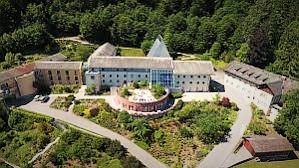 Tanzwochenende „Bibel getanzt“im „Haus Werdenfels“bei Regensburgvom 27.-29.05.2022
Unterbringung im EZ mit Du/WC und Vollpension Gesamtkosten:	170 Euro p.P.Kursleitung:	Josephine Kaiser, zertifizierte Tanzleiterin für „Bibel getanzt“Für nähere Auskünfte und Anmeldung bis spätestens 15.03.2022 wenden Sie sich bitte an:Josephine KaiserSophienstr. 1085737 IsmaningTel. 089 963604e-mail: josephine-kaiser@gmx.de	  josephine-kaiser@bibelgetanzt.orgAdresse: 	Haus Werdenfels 		Waldweg 15		93152 Nittendorf		www.haus-werdenfels.de